Scuola paritaria di ispirazione CristianaIscrizioni aperteanno scolastico 2016/2017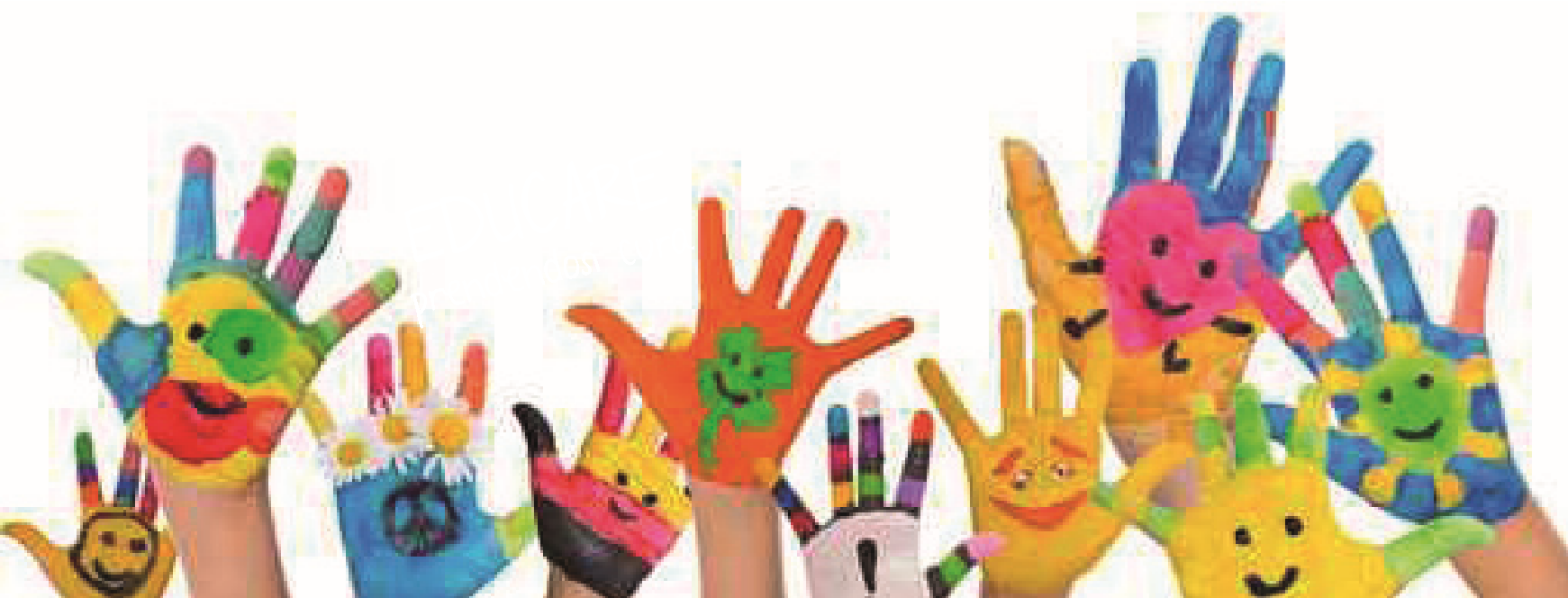 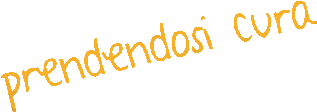 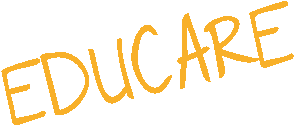 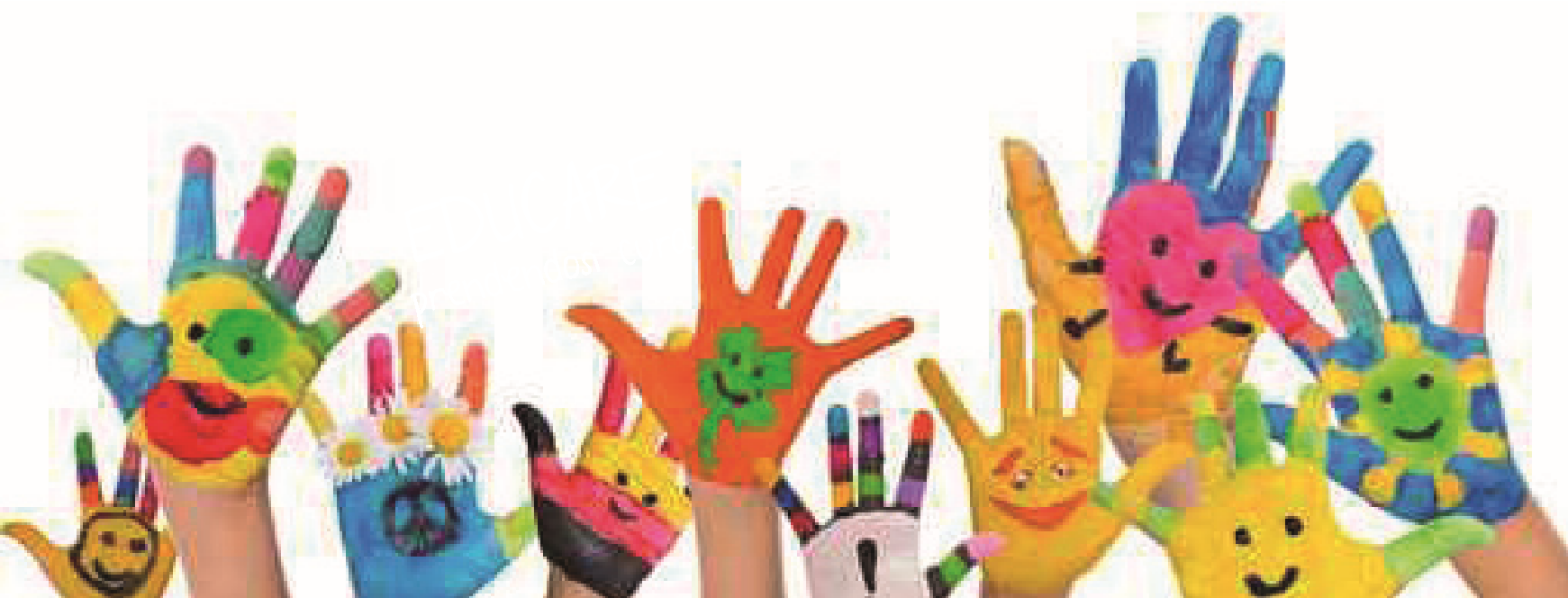 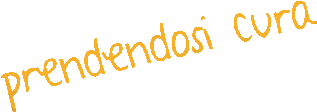 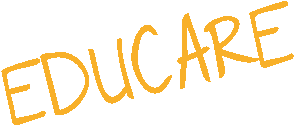 accogliamo bambini nati fino al 30 aprile 2014via Montessori, 1 Bresso MI • tel. 026107375 • direzione.recalcati@entemorale.orgISCRIZIONI PRESSO: Ufficio Direzione scuola dell’infanzia Ferruccio Recalcati dal lunedì al venerdì dalle ore 8.30 alle ore 9.30 • dalle ore 15.30 alle ore 16.30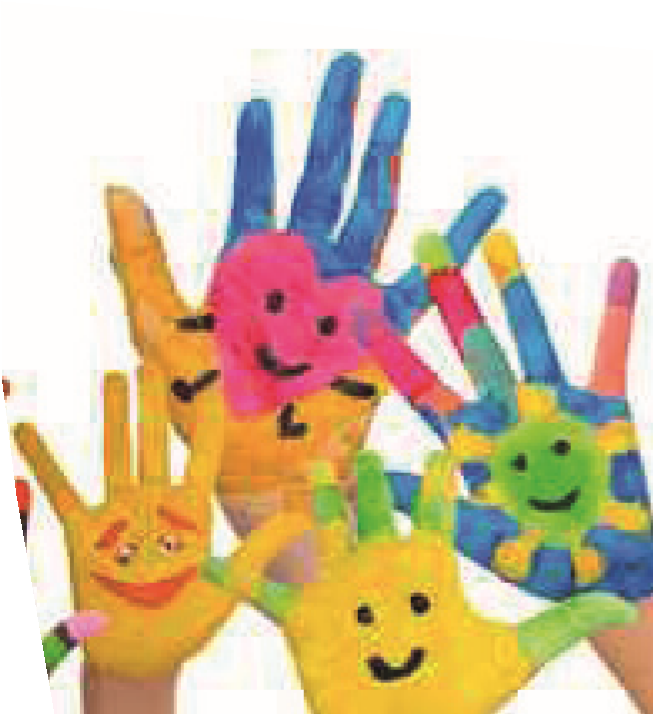  www.entemorale.orgvia Leonardo da Vinci, 26 20091 Bresso MItel. 0266503070 • entemorale@cert.interactive.eu segreteriaentemorale.org